О внесении изменений в постановление от 11 декабря 2014 года № 380 о развитии культуры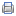 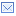 ГлаваСтаронижестеблиевского сельского поселенияКрасноармейского района                                                                      В.В.Новак2ЛИСТ СОГЛАСОВАНИЯк постановлению администрации Старонижестеблиевского сельского поселения Красноармейского района от _______________ № _________«О внесении изменений в постановление администрацииСтаронижестеблиевского сельского поселения Красноармейского районаот 11 декабря 2014 года № 380  «Об утверждении муниципальной  программы "Развитие культуры Старонижестеблиевского сельскогопоселения Красноармейского района»Проект подготовлен и внесен:ПРИЛОЖЕНИЕУТВЕРЖДЕНпостановлением администрацииСтаронижестеблиевскогосельского поселенияКрасноармейского районаот _11.04.2017г__ № __49__ПАСПОРТ муниципальной  программы"Развитие культуры  Старонижестеблиевского сельского поселенияКрасноармейского района"1. Цели,  задачи  и целевые показатели муниципальной программыПрограмма ориентирована на достижение  основной цели:Организация полноценного досуга жителей  Старонижестеблиевского сельского поселения Красноармейского района на 2015-2017 годы.Программа является основным программным документом для деятельности учреждений культуры Старонижестеблиевского сельского поселения Красноармейского района.         Процессы информатизации современной жизни настоятельно требуют от учреждений культуры внедрения информационных технологий для оперативного и качественного удовлетворения информационных запросов посетителей.   Время предъявляет повышенные требования к созданию безопасных условий в хранении и использовании библиотечных фондов, музейных экспонатов, а так же обеспечению безопасности посетителей культурно- досуговых учреждений культуры, участников массовых мероприятий. Необходимы средства на проведение пожарно-охранных мероприятий и приобретение  средств безопасности.        Настоящей программой предусматриваются основные направления деятельности по решению вышеуказанных задач, сохранению и развитию культуры Старонижестеблиевского сельского поселения Красноармейского района. В календаре памятных дат и исторических событий Краснодарского края  отмечаются важнейшие даты в истории Кубани  и России: 70-летие  со Дня Победы советского народа  в Великой Отечественной войне 1941-1945 г.2. Перечень основных мероприятий муниципальной программыАдминистрация  Старонижестеблиевского сельского поселения осуществляет организацию, координацию действий по выполнению Программы, вносит в установленном порядке предложения по уточнению мероприятий Программы с учётом складывающейся социально-экономической ситуации.         Финансирование программных мероприятий осуществляется из средств бюджета сельского поселения в соответствии с Порядком финансирования мероприятий целевых программ, другими нормативными правовыми актами, принятыми согласно действующему законодательству Российской Федерации и Краснодарского края.         Размещение заказов на право заключения муниципального контракта на реализацию программных мероприятий осуществляется в соответствии сФедеральный закон Российской Федерации от 5 апреля 2013 г. N 44-ФЗ "О контрактной системе в сфере закупок товаров, работ, услуг для обеспечения государственных и муниципальных нужд".3. Прогноз сводных показателей муниципальных заданий поэтапам реализации муниципальной программы (в случае оказаниямуниципальными учреждениями муниципальных услуг (выполненияработ) юридическим и (или) физическим лицам)Муниципальной программой не предусмотрено.4. Меры муниципального регулирования и управление рисками сцелью минимизации их влияния на достижение целей муниципальнойпрограммы (в случае использования налоговых и иных инструментов)Муниципальной программой не предусмотрено.5. Меры правового регулирования в сфере реализации муниципальнойпрограммы (при наличии)Муниципальной программой не предусмотрено. 6. Оценка эффективности реализации Программы.         Оценка эффективности реализации Программы осуществляется посредством оценки достижения установленных целевых значений показателей эффективности в два этапа.         На первом этапе осуществляется оценка эффективности реализации основных мероприятий, включенных в муниципальную программу, и включает:оценку степени реализации мероприятий  и достижения ожидаемых непосредственных результатов их реализации;оценку степени соответствия запланированному уровню расходов;оценку эффективности использования средств местного бюджета;оценку степени достижения целей и решения задач  основных мероприятий, входящих в муниципальную программу;         На втором этапе осуществляется оценка эффективности реализации муниципальной программы в целом, включая оценку степени достижения целей и решения задач муниципальной программы.7. Оценка степени реализации основных мероприятий  и достиженияожидаемых непосредственных результатов их реализации         Степень реализации мероприятий оценивается для каждого основного мероприятия, как доля мероприятий выполненных в полном объеме по следующей формуле:СРм = Мв / М, где:СРм - степень реализации мероприятий;Мв - количество мероприятий, выполненных в полном объеме, из числа мероприятий, запланированных к реализации в отчетном году;М - общее количество мероприятий, запланированных к реализации в отчетном году.         Мероприятие может считаться выполненным в полном объеме при достижении следующих результатов:         Мероприятие, результаты которого оцениваются на основании числовых (в абсолютных или относительных величинах) значений показателя непосредственного результата реализации мероприятия (далее - результат), считается выполненным в полном объеме, если фактически достигнутое его значение составляет не менее 95% от запланированного и не хуже, чем значение показателя результата, достигнутое в году, предшествующем отчетному, с учетом корректировки объемов финансирования по мероприятию.Выполнение данного условия подразумевает, что в случае, если степень достижения показателя результата составляет менее 100%, проводится сопоставление значений показателя результата, достигнутого в отчетном году, со значением данного показателя результата, достигнутого в году, предшествующем отчетному. В случае ухудшения значения показателя результата по сравнению с предыдущим периодом (то есть при снижении значения показателя результата, желаемой тенденцией развития которого является рост, и при росте значения показателя результата, желаемой тенденцией развития которого является снижение), проводится сопоставление темпов роста данного показателя результата с темпами роста объемов расходов по рассматриваемому мероприятию. При этом мероприятие может считаться выполненным только в случае, если темпы ухудшения значений показателя результата ниже темпов сокращения расходов на реализацию мероприятия (например, допускается снижение на 1% значения показателя результата, если расходы сократились не менее чем на 1% в отчетном году по сравнению с годом, предшествующим отчетному.В том случае, когда для описания результатов реализации мероприятия используется несколько показателей, для оценки степени реализации мероприятия используется среднее арифметическое значение отношений фактических значений показателей к запланированным значениям, выраженное в процентах.         По иным мероприятиям результаты реализации могут оцениваться наступление или не наступление контрольного события (событий) и (или) достижение качественного результата.8. Оценка степени соответствия запланированному уровню расходов         Степень соответствия запланированному уровню расходов оценивается для каждого основного мероприятия как отношение фактически произведенных в отчетном году расходов на их реализацию к плановым значениям по следующей формуле:ССуз = Зф / Зп, где:ССуз - степень соответствия запланированному уровню расходов;Зф - фактические расходы на реализацию основного мероприятия в отчетном году;Зп - объемы бюджетных ассигнований, предусмотренные на реализацию соответствующей основного мероприятия в местном бюджете на отчетный год в соответствии с действующей на момент проведения оценки эффективности реализации редакцией муниципальной программы.         С учетом специфики конкретной муниципальной программы в методике оценки эффективности реализации муниципальной программы предусматриваются в составе показателя «степень соответствия запланированному уровню расходов» только бюджетные расходы либо расходы из всех источников.9. Оценка эффективности использования средств  бюджета         Эффективность использования бюджетных средств рассчитывается для каждого основного мероприятия как отношение степени реализации мероприятий к степени соответствия запланированному уровню расходов из средств  бюджета по следующей формуле:Эис = СРм / ССуз, где:Эис - эффективность использования средств  бюджета;СРм - степень реализации мероприятий, полностью или частично финансируемых из средств  бюджета;ССуз - степень соответствия запланированному уровню расходов из средств бюджета.Если доля финансового обеспечения реализации  основного мероприятия из бюджета составляет менее 75%, по решению координатора муниципальной программы показатель оценки эффективности использования средств  бюджета может быть заменен на показатель эффективности использования финансовых ресурсов на реализацию основного мероприятия. Данный показатель рассчитывается по формуле:Эис = СРм / ССуз, где:Эис - эффективность использования финансовых ресурсов на реализацию основного мероприятия;СРм - степень реализации всех мероприятий;ССуз - степень соответствия запланированному уровню расходов из всех источников. 10. Оценка степени достижения целей и решения задачосновного мероприятия         10.1. Для оценки степени достижения целей и решения задач (далее - степень реализации) основного мероприятия определяется степень достижения плановых значений каждого целевого показателя, характеризующего цели и задачи основного мероприятия.         10.2. Степень достижения планового значения целевого показателя рассчитывается по следующим формулам:для целевых показателей, желаемой тенденцией развития которых является увеличение значений:СДп/ппз = ЗПп/пф / ЗПп/пп,для целевых показателей, желаемой тенденцией развития которых является снижение значений:СДп/ппз = ЗПп/пп / ЗПп/пф, где:СДп/ппз - степень достижения планового значения целевого показателя основного мероприятия;ЗПп/пф - значение целевого показателя основного мероприятия фактически достигнутое на конец отчетного периода;ЗПп/пп - плановое значение целевого показателя основного мероприятия.10.3. Степень реализации основного мероприятия рассчитывается по формуле:СРп/п - степень реализации основного мероприятия;СДп/ппз - степень достижения планового значения основного мероприятия;N - число целевых показателей основного мероприятия.При использовании данной формуле в случаях, если СДп/ппз >1, значение СДп/ппзпринимается равным 1.При оценке степени реализации основного мероприятия координатором муниципальной программы могут определяться коэффициенты значимости отдельных целевых показателей. При использовании коэффициентов значимости приведенная выше формула преобразуется в следующую:ki - удельный вес, отражающий значимость целевого показателя, =1.11. Оценка эффективности реализации основного мероприятия         11.1. Эффективность реализации основного мероприятия оценивается в зависимости от значений оценки степени реализации основного мероприятия и оценки эффективности использования средств местного бюджета по следующей формуле:ЭРп/п = СРп/п х Эис, где:ЭРп/п - эффективность реализации основного мероприятия;СРп/п - степень реализации основного мероприятия;Эис - эффективность использования бюджетных средств (либо - по решению координатора муниципальной программы - эффективность использования финансовых ресурсов на реализацию основного мероприятия.         11.2. Эффективность реализации  основного мероприятия признается высокой в случае, если значение ЭРп/п составляет не менее 0,9.Эффективность реализации  основного мероприятия признается средней в случае, если значение ЭРп/п составляет не менее 0,8.Эффективность реализации  основного мероприятия признается удовлетворительной в случае, если значение ЭРп/п составляет не менее 0,7.В остальных случаях эффективность реализации  основного мероприятия признается неудовлетворительной.12. Оценка степени достижения целей и решения задачмуниципальной программы         12.1. Для оценки степени достижения целей и решения задач (далее - степень реализации) муниципальной программы определяется степень достижения плановых значений каждого целевого показателя, характеризующего цели и задачи муниципальной программы.         12.2. Степень достижения планового значения целевого показателя, характеризующего цели и задачи муниципальной программы, рассчитывается по следующим формулам:для целевых показателей, желаемой тенденцией развития которых является увеличение значений:СДмппз = ЗПмпф / ЗПмпп,для целевых показателей, желаемой тенденцией развития которых является снижение значений:СДмппз = ЗПмпп / ЗПмпф, где:СДмппз - степень достижения планового значения целевого показателя, характеризующего цели и задачи муниципальной программы;ЗПмпф - значение целевого показателя, характеризующего цели и задачи муниципальной программы, фактически достигнутое на конец отчетного периода;ЗПмпп - плановое значение целевого показателя, характеризующего цели и задачи муниципальной программы.         12.3. Степень реализации муниципальной программы рассчитывается по формуле:СРмп - степень реализации муниципальной программы;СДмппз - степень достижения планового значения целевого показателя (индикатора), характеризующего цели и задачи муниципального программы;М - число целевых показателей, характеризующих цели и задачи муниципальной программы.При использовании данной формулы в случаях, если СДмппз>1, значение СДмппзпринимается равным 1.При оценке степени реализации муниципальной программы координатором муниципальной программы могут определяться коэффициенты значимости отдельных целевых показателей. При использовании коэффициентов значимости приведенная выше формула преобразуется в следующую:ki - удельный вес, отражающий значимость показателя,  = 1.13. Оценка эффективности реализации муниципальной программы         ё13.1  Эффективность реализации муниципальной программы оценивается в зависимости от значений оценки степени реализации муниципальной программы и оценки эффективности реализации входящих в нее основных мероприятий по следующей формуле:ЭРмп - эффективность реализации муниципальной программы;СРмп - степень реализации муниципальной программы;ЭРп/п - эффективность реализации основного мероприятия;kj - коэффициент значимости  основного мероприятия для достижения целей муниципальной программы, определяемый в методике оценки эффективности реализации муниципальной программы ее координатором. По умолчанию kjопределяется по формуле:kj = Фj / Ф, где:Фj - объем фактических расходов из  бюджета (кассового исполнения) на реализацию j-той основного мероприятия в отчетном году;Ф - объем фактических расходов из  бюджета (кассового исполнения) на реализацию муниципальной программы;j - количество основных мероприятий.         13.2. Эффективность реализации муниципальной программы признается высокой в случае, если значение ЭРмп составляет не менее 0,90.Эффективность реализации муниципальной программы признается средней в случае, если значение ЭРмп, составляет не менее 0,80.Эффективность реализации муниципальной программы признается удовлетворительной в случае, если значение ЭРмп составляет не менее 0,70.В остальных случаях эффективность реализации муниципальной программы признается неудовлетворительной.         Реализация настоящей Программы должна обеспечить достижение следующих показателей:- обеспечение конституционного права на свободный доступ к информации, знаниям, культурным ценностям, улучшению библиотечного обслуживания;- формирование системы культурно-массовых мероприятий, прививающих творческие навыки и проведение активного творческого досуга;- сохранение и  развитие местных традиций и обрядов.         Реализация Программы позволит повысить культуру жителей Старонижестеблиевского сельского поселения Красноармейского района.Координатор ежегодно представляет информацию о ходе выполнения мероприятий Программы Главе  Старонижестеблиевского сельского поселения Красноармейского района  до 01 апреля года, следующего за отчетным, также  Отчет о реализации мероприятий Программы и использовании бюджетных средств администрация сельского поселения представляется Совету депутатов Старонижестеблиевского сельского поселения Красноармейского района.Контроль за целевым использованием средств Программы осуществляется в соответствии с действующим законодательством и носит постоянный характер.Начальник отдела по бухгалтерскому учетуфинансам, главный бухгалтер администрацииСтаронижестеблиевскогосельского поселенияКрасноармейского района                                                                Т.А.КоваленкоАДМИНИСТРАЦИЯСТАРОНИЖЕСТЕБЛИЕВСКОГО СЕЛЬСКОГО ПОСЕЛЕНИЯКРАСНОАРМЕЙСКОГО РАЙОНАПОСТАНОВЛЕНИЕАДМИНИСТРАЦИЯСТАРОНИЖЕСТЕБЛИЕВСКОГО СЕЛЬСКОГО ПОСЕЛЕНИЯКРАСНОАРМЕЙСКОГО РАЙОНАПОСТАНОВЛЕНИЕАДМИНИСТРАЦИЯСТАРОНИЖЕСТЕБЛИЕВСКОГО СЕЛЬСКОГО ПОСЕЛЕНИЯКРАСНОАРМЕЙСКОГО РАЙОНАПОСТАНОВЛЕНИЕ«___11__»_04___2017 г.№ __49___станица Старонижестеблиевскаястаница Старонижестеблиевскаястаница СтаронижестеблиевскаяО внесении изменений в постановление администрацииСтаронижестеблиевского сельского поселения Красноармейского районаот 11 декабря 2014 года № 380 «Об утверждении муниципальной программы "Развитие культуры Старонижестеблиевского сельскогопоселения Красноармейского района»Во исполнение Федерального закона от 6 октября 2003 года № 131-ФЗ«Об общих принципах организации местного самоуправления в Российской Федерации», статьи 179 Бюджетного кодекса Российской Федерации, Устава Старонижестеблиевского сельского поселения Красноармейского района п о с т а н о в л я ю:         1. Внести изменения в муниципальную программу " Развитие культуры Старонижестеблиевского сельского поселения Красноармейского района" и читать ее в настоящей редакции (прилагается).2. Отделу по бухгалтерскому учету и финансам администрации Старонижестеблиевского сельского поселения Красноармейского района (Коваленко) осуществлять финансирование расходов на реализацию данной программы в 2015-2017 годах в пределах средств утвержденных бюджетом поселения на эти цели.3. Контроль за выполнением настоящего постановления возложить на заместителя главы Старонижестеблиевского сельского поселения Красноармейского района Е.Е. Черепанову.4. Постановление вступает в силу со дня его обнародования.Начальник отдела по бухгалтерскому учетуи финансам, главный бухгалтер администрацииСтаронижестеблиевского сельского поселения       Красноармейского района Т.А. КоваленкоПроект согласованЗаместитель главыСтаронижестеблиевскогосельского поселенияКрасноармейского районаЕ.Е. ЧерепановаГлавный специалист поюридическим вопросам администрацииСтаронижестеблиевскогосельского поселенияКрасноармейского районаО.Н. ШестопалНаименование программымуниципальная  программа «Развитие культуры Старонижестеблиевского сельского поселения  Красноармейского района"Координатормуниципальной программыАдминистрация Старонижестеблиевского сельского поселения Красноармейского районаУчастники муниципальной программыАдминистрация Старонижестеблиевского сельского поселения Красноармейского района, МКУК ССП «Сельский дом культуры», МКУК «Старонижестеблиевская сельская библиотека»Подпрограммы муниципальной программыПодпрограмма: «Развитие учреждений культуры и мероприятия в сфере культуры и кинематографии Старонижестеблиевского сельского поселения Красноармейского района», подпрограмма: «Развитие библиотек Старонижестеблиевского сельского поселения Красноармейского района»,подпрограмма «Библиотечное дело Старонижестеблиевского сельского поселения Красноармейского района»;подпрограмма «Старонижестеблиевская детская библиотека-центр гармонического развития личности»;подпрограмма: «Мероприятия по организации проведения праздничных дней и памятных дат».Цели муниципальнойпрограммыРазвитие культуры Старонижестеблиевского сельского поселения Красноармейского районаЗадачи муниципальной программыФормирование системы культурно-массовых мероприятий, прививающих творческиенавыки и проведение активного- творческогодосуга. Организация и проведение мероприятий по сохранению и развитию местных традиций и обрядов.Переченьцелевых показателеймуниципальнойпрограммысумма бюджетных средств направленных на развитие культуры сельского поселения;сумма бюджетных средств направленных на проведение праздничных мероприятий;количество граждан сельского поселения  участвующих в праздниках, смотрах-конкурсах, фестивалях;сумма бюджетных средств на сохранение народных творческих самодеятельных коллективов;количество  проведенных мероприятий;Этапы и сроки реализации муниципальнойпрограммы2015-2017 годыОбъем бюджетных ассигнований муниципальной программы2015 год – 8659,6тысяч рублей2016 год – 8479,6 тысяч рублей2017 год – 9142,2 тысяч рублейКонтроль за выполнением муниципальной программы Глава администрации Старонижестеблиевского сельского поселения Красноармейского района№п/пНаименованиецелевогопоказателяЕдиница измеренияСтатусЗначение показателейЗначение показателейЗначение показателей№п/пНаименованиецелевогопоказателяЕдиница измеренияСтатус1-й год реализации2-й год реализации3-й год реализации12345671муниципальная  программа  «Развитие культуры  Старонижестеблиевского сельского поселения Красноармейского района»муниципальная  программа  «Развитие культуры  Старонижестеблиевского сельского поселения Красноармейского района»муниципальная  программа  «Развитие культуры  Старонижестеблиевского сельского поселения Красноармейского района»муниципальная  программа  «Развитие культуры  Старонижестеблиевского сельского поселения Красноармейского района»муниципальная  программа  «Развитие культуры  Старонижестеблиевского сельского поселения Красноармейского района»муниципальная  программа  «Развитие культуры  Старонижестеблиевского сельского поселения Красноармейского района»1Развитие культуры Старонижестеблиевского сельскогопоселения Красноармейского районатыс.руб.38659,68479,69142,21.1Развитие МКУК Сельский дом культурытыс.руб.35810,95658,56077,21.2Развитие МКУК Старонижестеблиевская сельская библиотекатыс.руб.32595,72545,72815,01.3Проведение праздников, смотров конкурсов, фестивалей в сельском поселениитыс.руб.3253,0  275,4250,02Проведение мероприятий приуроченных к Дню Защитника Отечества, 8Марта, 9Мая, Дню конституции и т.д.Кол-во31013163Проведение смотра- конкурса «Поэты Победы» и т.д.Кол-во33454Проведение музыкально- развлекательной программыКол-во31015205Праздничные мероприятия посвященные Дню станицыКол-во31236Количество жителей участвующих в праздничных мероприятияхКол-во32000300035007Привлечение творческих коллективовКол-во32348Вовлечение жителей поселения в организацию и проведение мероприятий по сохранению и  развитию местных традиций и обрядов.%3304050№п/пНаименованиемероприятияСтатусИсточникифинансированияИсточникифинансированияОбъемФинансирования всего (тыс.руб)ОбъемФинансирования всего (тыс.руб)ОбъемФинансирования всего (тыс.руб)В том числе по годамВ том числе по годамВ том числе по годамВ том числе по годамВ том числе по годамНепосредственный результат реализациимероприятияНепосредственный результат реализациимероприятияНепосредственный результат реализациимероприятияУчастник муниципальной программы (к примеру, муниципальный заказчик, главный распорядитель(распорядитель) бюджетных средств, исполнитель)Участник муниципальной программы (к примеру, муниципальный заказчик, главный распорядитель(распорядитель) бюджетных средств, исполнитель)№п/пНаименованиемероприятияСтатусИсточникифинансированияИсточникифинансированияОбъемФинансирования всего (тыс.руб)ОбъемФинансирования всего (тыс.руб)ОбъемФинансирования всего (тыс.руб)1 год реализации1 год реализации2 год реализации3 год реализации3 год реализацииНепосредственный результат реализациимероприятияНепосредственный результат реализациимероприятияНепосредственный результат реализациимероприятияУчастник муниципальной программы (к примеру, муниципальный заказчик, главный распорядитель(распорядитель) бюджетных средств, исполнитель)Участник муниципальной программы (к примеру, муниципальный заказчик, главный распорядитель(распорядитель) бюджетных средств, исполнитель)12344555667889991010Программа«Развитие культуры Старонижестеблиевского сельского поселения  Красноармейского района"«Развитие культуры Старонижестеблиевского сельского поселения  Красноармейского района"«Развитие культуры Старонижестеблиевского сельского поселения  Красноармейского района"«Развитие культуры Старонижестеблиевского сельского поселения  Красноармейского района"«Развитие культуры Старонижестеблиевского сельского поселения  Красноармейского района"«Развитие культуры Старонижестеблиевского сельского поселения  Красноармейского района"«Развитие культуры Старонижестеблиевского сельского поселения  Красноармейского района"«Развитие культуры Старонижестеблиевского сельского поселения  Красноармейского района"«Развитие культуры Старонижестеблиевского сельского поселения  Красноармейского района"«Развитие культуры Старонижестеблиевского сельского поселения  Красноармейского района"«Развитие культуры Старонижестеблиевского сельского поселения  Красноармейского района"«Развитие культуры Старонижестеблиевского сельского поселения  Красноармейского района"«Развитие культуры Старонижестеблиевского сельского поселения  Красноармейского района"«Развитие культуры Старонижестеблиевского сельского поселения  Красноармейского района"«Развитие культуры Старонижестеблиевского сельского поселения  Красноармейского района"1ЦельОрганизация полноценного досуга жителей сельского поселенияОрганизация полноценного досуга жителей сельского поселенияОрганизация полноценного досуга жителей сельского поселенияОрганизация полноценного досуга жителей сельского поселенияОрганизация полноценного досуга жителей сельского поселенияОрганизация полноценного досуга жителей сельского поселенияОрганизация полноценного досуга жителей сельского поселенияОрганизация полноценного досуга жителей сельского поселенияОрганизация полноценного досуга жителей сельского поселенияОрганизация полноценного досуга жителей сельского поселенияОрганизация полноценного досуга жителей сельского поселенияОрганизация полноценного досуга жителей сельского поселенияОрганизация полноценного досуга жителей сельского поселенияОрганизация полноценного досуга жителей сельского поселенияОрганизация полноценного досуга жителей сельского поселения1.1ЗадачаФормирование системы культурно-массовых мероприятий, прививающих творческиенавыки и проведение активного- творческогодосуга. Организация и проведение мероприятий по сохранению и  развитию местных традиций и обрядов.Формирование системы культурно-массовых мероприятий, прививающих творческиенавыки и проведение активного- творческогодосуга. Организация и проведение мероприятий по сохранению и  развитию местных традиций и обрядов.Формирование системы культурно-массовых мероприятий, прививающих творческиенавыки и проведение активного- творческогодосуга. Организация и проведение мероприятий по сохранению и  развитию местных традиций и обрядов.Формирование системы культурно-массовых мероприятий, прививающих творческиенавыки и проведение активного- творческогодосуга. Организация и проведение мероприятий по сохранению и  развитию местных традиций и обрядов.Формирование системы культурно-массовых мероприятий, прививающих творческиенавыки и проведение активного- творческогодосуга. Организация и проведение мероприятий по сохранению и  развитию местных традиций и обрядов.Формирование системы культурно-массовых мероприятий, прививающих творческиенавыки и проведение активного- творческогодосуга. Организация и проведение мероприятий по сохранению и  развитию местных традиций и обрядов.Формирование системы культурно-массовых мероприятий, прививающих творческиенавыки и проведение активного- творческогодосуга. Организация и проведение мероприятий по сохранению и  развитию местных традиций и обрядов.Формирование системы культурно-массовых мероприятий, прививающих творческиенавыки и проведение активного- творческогодосуга. Организация и проведение мероприятий по сохранению и  развитию местных традиций и обрядов.Формирование системы культурно-массовых мероприятий, прививающих творческиенавыки и проведение активного- творческогодосуга. Организация и проведение мероприятий по сохранению и  развитию местных традиций и обрядов.Формирование системы культурно-массовых мероприятий, прививающих творческиенавыки и проведение активного- творческогодосуга. Организация и проведение мероприятий по сохранению и  развитию местных традиций и обрядов.Формирование системы культурно-массовых мероприятий, прививающих творческиенавыки и проведение активного- творческогодосуга. Организация и проведение мероприятий по сохранению и  развитию местных традиций и обрядов.Формирование системы культурно-массовых мероприятий, прививающих творческиенавыки и проведение активного- творческогодосуга. Организация и проведение мероприятий по сохранению и  развитию местных традиций и обрядов.Формирование системы культурно-массовых мероприятий, прививающих творческиенавыки и проведение активного- творческогодосуга. Организация и проведение мероприятий по сохранению и  развитию местных традиций и обрядов.Формирование системы культурно-массовых мероприятий, прививающих творческиенавыки и проведение активного- творческогодосуга. Организация и проведение мероприятий по сохранению и  развитию местных традиций и обрядов.Формирование системы культурно-массовых мероприятий, прививающих творческиенавыки и проведение активного- творческогодосуга. Организация и проведение мероприятий по сохранению и  развитию местных традиций и обрядов.Основноемероприятие целевой программыВсего26281,426281,48659,68659,68659,68479,68479,69142,29142,29142,2Основноемероприятие целевой программы3Местный бюджет18609,318609,36273,06273,06273,06236,36236,36100,06100,06100,0Реализация мероприятий для достижения поставленной целиРеализация мероприятий для достижения поставленной целиРеализация мероприятий для достижения поставленной целиАдминистрацияСтаронижестеблиевского сельского поселения КрасноармейскогорайонаОсновноемероприятие целевой программы3в том числе софинансирование краевой субсидии3527,43527,4177,9177,9177,91515,01515,01834,51834,51834,5Реализация мероприятий для достижения поставленной целиРеализация мероприятий для достижения поставленной целиРеализация мероприятий для достижения поставленной целиАдминистрацияСтаронижестеблиевского сельского поселения КрасноармейскогорайонаОсновноемероприятие целевой программыКраевойбюджет7672,17672,12386,62386,62386,62243,32243,33042,23042,23042,2Основноемероприятие целевой программыВнебюджетные источникиРасходы на обеспечение деятельности (оказание услуг) муниципальных учреждений3Местный бюджет15081,915081,96095,16095,16095,14721,34721,34265,54265,54265,5Реализация мероприятий для достижения поставленной целиРеализация мероприятий для достижения поставленной целиРеализация мероприятий для достижения поставленной целиАдминистрацияСтаронижестеблиевского сельского поселения КрасноармейскогорайонаСубсидии на обеспечение поэтапного повышения уровня средней заработной платы работников муниципальных учреждений культуры, искусства и кинематографииКраевойбюджет4957,44957,41400,61400,61400,61328,31328,32228,52228,52228,5Софинансирование субсидии на обеспечение поэтапного повышения уровня средней заработной платы работников муниципальных учреждений культуры, искусства и кинематографииМестный бюджет2406,82406,8126,0126,0126,0945,0945,01335,81335,81335,8Субсидии на осуществление ежемесячных денежных выплат стимулирующего характера работникам муниципальных учреждений культуры, искусства и кинематографииКраевойбюджет2714,72714,7986,0986,0986,0915,0915,0813,7813,7813,7Софинансирование субсидии на осуществление ежемесячных денежных выплат стимулирующего характера работникам муниципальных учреждений культуры, искусства и кинематографииМестный бюджет1120,61120,651,951,951,9570,0570,0498,7498,7498,71Подпрограмма №1«Развитие учреждений культуры и мероприятия в сфере культуры и кинематографии Старонижестеблиевского сельского поселения Красноармейского района»«Развитие учреждений культуры и мероприятия в сфере культуры и кинематографии Старонижестеблиевского сельского поселения Красноармейского района»«Развитие учреждений культуры и мероприятия в сфере культуры и кинематографии Старонижестеблиевского сельского поселения Красноармейского района»«Развитие учреждений культуры и мероприятия в сфере культуры и кинематографии Старонижестеблиевского сельского поселения Красноармейского района»«Развитие учреждений культуры и мероприятия в сфере культуры и кинематографии Старонижестеблиевского сельского поселения Красноармейского района»«Развитие учреждений культуры и мероприятия в сфере культуры и кинематографии Старонижестеблиевского сельского поселения Красноармейского района»«Развитие учреждений культуры и мероприятия в сфере культуры и кинематографии Старонижестеблиевского сельского поселения Красноармейского района»«Развитие учреждений культуры и мероприятия в сфере культуры и кинематографии Старонижестеблиевского сельского поселения Красноармейского района»«Развитие учреждений культуры и мероприятия в сфере культуры и кинематографии Старонижестеблиевского сельского поселения Красноармейского района»«Развитие учреждений культуры и мероприятия в сфере культуры и кинематографии Старонижестеблиевского сельского поселения Красноармейского района»«Развитие учреждений культуры и мероприятия в сфере культуры и кинематографии Старонижестеблиевского сельского поселения Красноармейского района»«Развитие учреждений культуры и мероприятия в сфере культуры и кинематографии Старонижестеблиевского сельского поселения Красноармейского района»«Развитие учреждений культуры и мероприятия в сфере культуры и кинематографии Старонижестеблиевского сельского поселения Красноармейского района»«Развитие учреждений культуры и мероприятия в сфере культуры и кинематографии Старонижестеблиевского сельского поселения Красноармейского района»«Развитие учреждений культуры и мероприятия в сфере культуры и кинематографии Старонижестеблиевского сельского поселения Красноармейского района»1.1ОсновноеМероприятие №1«Развитие учреждений культуры и мероприятия в сфере культуры и кинематографии Старонижестеблиевского сельского поселения Красноармейского района»«Развитие учреждений культуры и мероприятия в сфере культуры и кинематографии Старонижестеблиевского сельского поселения Красноармейского района»«Развитие учреждений культуры и мероприятия в сфере культуры и кинематографии Старонижестеблиевского сельского поселения Красноармейского района»«Развитие учреждений культуры и мероприятия в сфере культуры и кинематографии Старонижестеблиевского сельского поселения Красноармейского района»«Развитие учреждений культуры и мероприятия в сфере культуры и кинематографии Старонижестеблиевского сельского поселения Красноармейского района»«Развитие учреждений культуры и мероприятия в сфере культуры и кинематографии Старонижестеблиевского сельского поселения Красноармейского района»«Развитие учреждений культуры и мероприятия в сфере культуры и кинематографии Старонижестеблиевского сельского поселения Красноармейского района»«Развитие учреждений культуры и мероприятия в сфере культуры и кинематографии Старонижестеблиевского сельского поселения Красноармейского района»«Развитие учреждений культуры и мероприятия в сфере культуры и кинематографии Старонижестеблиевского сельского поселения Красноармейского района»«Развитие учреждений культуры и мероприятия в сфере культуры и кинематографии Старонижестеблиевского сельского поселения Красноармейского района»«Развитие учреждений культуры и мероприятия в сфере культуры и кинематографии Старонижестеблиевского сельского поселения Красноармейского района»«Развитие учреждений культуры и мероприятия в сфере культуры и кинематографии Старонижестеблиевского сельского поселения Красноармейского района»«Развитие учреждений культуры и мероприятия в сфере культуры и кинематографии Старонижестеблиевского сельского поселения Красноармейского района»«Развитие учреждений культуры и мероприятия в сфере культуры и кинематографии Старонижестеблиевского сельского поселения Красноармейского района»«Развитие учреждений культуры и мероприятия в сфере культуры и кинематографии Старонижестеблиевского сельского поселения Красноармейского района»1.1.1ОсновноеМероприятие №1 в том числе:ВсегоВсего15638,115638,15810,95810,95810,95658,55658,56077,26077,26077,21.1.1ОсновноеМероприятие №1 в том числе:3Местный бюджетМестный бюджет12321,912321,94135,94135,94135,94099,04099,04095,04095,04095,0Реализация мероприятий для достижения поставленной целиАдминистрацияСтаронижестеблиевского сельского поселения КрасноармейскогорайонаАдминистрацияСтаронижестеблиевского сельского поселения Красноармейскогорайона1.1.1ОсновноеМероприятие №1 в том числе:Районный бюджетРайонный бюджет1.1.1ОсновноеМероприятие №1 в том числе:КраевойбюджетКраевойбюджет3316,23316,21675,01675,01675,01559,51559,51982,21982,21982,21.1.1ОсновноеМероприятие №1 в том числе:Внебюджетные источникиВнебюджетные источники. Расходы на обеспечение деятельности (оказание услуг) муниципальных учреждений (Дом культуры)3Местный бюджетМестный бюджет12321,912321,94135,94135,94135,94099,04099,04095,04095,04095,0Реализация мероприятий для достижения поставленной целиАдминистрацияСтаронижестеблиевского сельского поселения КрасноармейскогорайонаАдминистрацияСтаронижестеблиевского сельского поселения КрасноармейскогорайонаСубсидииКраевойбюджетКраевойбюджет3316,23316,21675,01675,01675,01559,51559,51982,21982,21982,22Подпрограмма №2«Развитие библиотек Старонижестеблиевского сельского поселения Красноармейского района»«Развитие библиотек Старонижестеблиевского сельского поселения Красноармейского района»«Развитие библиотек Старонижестеблиевского сельского поселения Красноармейского района»«Развитие библиотек Старонижестеблиевского сельского поселения Красноармейского района»«Развитие библиотек Старонижестеблиевского сельского поселения Красноармейского района»«Развитие библиотек Старонижестеблиевского сельского поселения Красноармейского района»«Развитие библиотек Старонижестеблиевского сельского поселения Красноармейского района»«Развитие библиотек Старонижестеблиевского сельского поселения Красноармейского района»«Развитие библиотек Старонижестеблиевского сельского поселения Красноармейского района»«Развитие библиотек Старонижестеблиевского сельского поселения Красноармейского района»«Развитие библиотек Старонижестеблиевского сельского поселения Красноармейского района»«Развитие библиотек Старонижестеблиевского сельского поселения Красноармейского района»«Развитие библиотек Старонижестеблиевского сельского поселения Красноармейского района»«Развитие библиотек Старонижестеблиевского сельского поселения Красноармейского района»«Развитие библиотек Старонижестеблиевского сельского поселения Красноармейского района»2.1ОсновноеМероприятие №1«Развитие библиотек Старонижестеблиевского сельского поселения Красноармейского района»«Развитие библиотек Старонижестеблиевского сельского поселения Красноармейского района»«Развитие библиотек Старонижестеблиевского сельского поселения Красноармейского района»«Развитие библиотек Старонижестеблиевского сельского поселения Красноармейского района»«Развитие библиотек Старонижестеблиевского сельского поселения Красноармейского района»«Развитие библиотек Старонижестеблиевского сельского поселения Красноармейского района»«Развитие библиотек Старонижестеблиевского сельского поселения Красноармейского района»«Развитие библиотек Старонижестеблиевского сельского поселения Красноармейского района»«Развитие библиотек Старонижестеблиевского сельского поселения Красноармейского района»«Развитие библиотек Старонижестеблиевского сельского поселения Красноармейского района»«Развитие библиотек Старонижестеблиевского сельского поселения Красноармейского района»«Развитие библиотек Старонижестеблиевского сельского поселения Красноармейского района»«Развитие библиотек Старонижестеблиевского сельского поселения Красноармейского района»«Развитие библиотек Старонижестеблиевского сельского поселения Красноармейского района»«Развитие библиотек Старонижестеблиевского сельского поселения Красноармейского района»ОсновноеМероприятие №1 в том числе:ВсегоВсего7956,47956,42595,72595,72595,72545,72545,72815,02815,02815,0ОсновноеМероприятие №1 в том числе:3Местный бюджетМестный бюджет5501,05501,01884,11884,11884,11861,91861,91755,01755,01755,0Реализация мероприятий для достижения поставленной целиАдминистрацияСтаронижестеблиевского сельского поселения КрасноармейскогорайонаАдминистрацияСтаронижестеблиевского сельского поселения КрасноармейскогорайонаОсновноеМероприятие №1 в том числе:Районный бюджетРайонный бюджетОсновноеМероприятие №1 в том числе:КраевойбюджетКраевойбюджет1395,41395,4711,6711,6711,6683,8683,81060,01060,01060,0ОсновноеМероприятие №1 в том числе:Внебюджетные источникиВнебюджетные источники. Расходы на обеспечение деятельности (оказание услуг) муниципальных учреждений (Библиотеки)3Местный бюджетМестный бюджет5501,05501,01839,11839,11839,11861,91861,91755,01755,01755,0Реализация мероприятий для достижения поставленной целиАдминистрацияСтаронижестеблиевского сельского поселения КрасноармейскогорайонаАдминистрацияСтаронижестеблиевского сельского поселения КрасноармейскогорайонаСубсидииКраевойбюджетКраевойбюджет1395,41395,4711,6711,6711,6683,8683,81060,01060,01060,02.2Подпрограмма №2«Библиотечное дело Старонижестеблиевского сельского поселения Красноармейского района»«Библиотечное дело Старонижестеблиевского сельского поселения Красноармейского района»«Библиотечное дело Старонижестеблиевского сельского поселения Красноармейского района»«Библиотечное дело Старонижестеблиевского сельского поселения Красноармейского района»«Библиотечное дело Старонижестеблиевского сельского поселения Красноармейского района»«Библиотечное дело Старонижестеблиевского сельского поселения Красноармейского района»«Библиотечное дело Старонижестеблиевского сельского поселения Красноармейского района»«Библиотечное дело Старонижестеблиевского сельского поселения Красноармейского района»«Библиотечное дело Старонижестеблиевского сельского поселения Красноармейского района»«Библиотечное дело Старонижестеблиевского сельского поселения Красноармейского района»«Библиотечное дело Старонижестеблиевского сельского поселения Красноармейского района»«Библиотечное дело Старонижестеблиевского сельского поселения Красноармейского района»«Библиотечное дело Старонижестеблиевского сельского поселения Красноармейского района»«Библиотечное дело Старонижестеблиевского сельского поселения Красноармейского района»«Библиотечное дело Старонижестеблиевского сельского поселения Красноармейского района»2.2.1ОсновноеМероприятие №1«Увеличение книжного фонда библиотек Старонижестеблиевского сельского поселения Красноармейского района»«Увеличение книжного фонда библиотек Старонижестеблиевского сельского поселения Красноармейского района»«Увеличение книжного фонда библиотек Старонижестеблиевского сельского поселения Красноармейского района»«Увеличение книжного фонда библиотек Старонижестеблиевского сельского поселения Красноармейского района»«Увеличение книжного фонда библиотек Старонижестеблиевского сельского поселения Красноармейского района»«Увеличение книжного фонда библиотек Старонижестеблиевского сельского поселения Красноармейского района»«Увеличение книжного фонда библиотек Старонижестеблиевского сельского поселения Красноармейского района»«Увеличение книжного фонда библиотек Старонижестеблиевского сельского поселения Красноармейского района»«Увеличение книжного фонда библиотек Старонижестеблиевского сельского поселения Красноармейского района»«Увеличение книжного фонда библиотек Старонижестеблиевского сельского поселения Красноармейского района»«Увеличение книжного фонда библиотек Старонижестеблиевского сельского поселения Красноармейского района»«Увеличение книжного фонда библиотек Старонижестеблиевского сельского поселения Красноармейского района»«Увеличение книжного фонда библиотек Старонижестеблиевского сельского поселения Красноармейского района»«Увеличение книжного фонда библиотек Старонижестеблиевского сельского поселения Красноармейского района»«Увеличение книжного фонда библиотек Старонижестеблиевского сельского поселения Красноармейского района»ОсновноеМероприятие №1 в том числе:ВсегоВсего90,090,090,030,030,030,030,030,0ОсновноеМероприятие №1 в том числе:3Местный бюджетМестный бюджет90,090,090,030,030,030,030,030,0Реализация мероприятий для достижения поставленной целиРеализация мероприятий для достижения поставленной целиРеализация мероприятий для достижения поставленной целиАдминистрацияСтаронижестеблиевского сельского поселения КрасноармейскогорайонаАдминистрацияСтаронижестеблиевского сельского поселения КрасноармейскогорайонаОсновноеМероприятие №1 в том числе:Районный бюджетРайонный бюджетОсновноеМероприятие №1 в том числе:КраевойбюджетКраевойбюджетОсновноеМероприятие №1 в том числе:Внебюджетные источникиВнебюджетные источникиУвеличение книжного фонда3Местный бюджетМестный бюджет90,090,090,030,030,030,030,030,0Реализация мероприятий для достижения поставленной целиРеализация мероприятий для достижения поставленной целиРеализация мероприятий для достижения поставленной целиАдминистрацияСтаронижестеблиевского сельского поселения КрасноармейскогорайонаАдминистрацияСтаронижестеблиевского сельского поселения Красноармейскогорайона2.3Подпрограмма №2Старонижестеблиевская детская библиотека-центргармонического развития личностиСтаронижестеблиевская детская библиотека-центргармонического развития личностиСтаронижестеблиевская детская библиотека-центргармонического развития личностиСтаронижестеблиевская детская библиотека-центргармонического развития личностиСтаронижестеблиевская детская библиотека-центргармонического развития личностиСтаронижестеблиевская детская библиотека-центргармонического развития личностиСтаронижестеблиевская детская библиотека-центргармонического развития личностиСтаронижестеблиевская детская библиотека-центргармонического развития личностиСтаронижестеблиевская детская библиотека-центргармонического развития личностиСтаронижестеблиевская детская библиотека-центргармонического развития личностиСтаронижестеблиевская детская библиотека-центргармонического развития личностиСтаронижестеблиевская детская библиотека-центргармонического развития личностиСтаронижестеблиевская детская библиотека-центргармонического развития личностиСтаронижестеблиевская детская библиотека-центргармонического развития личностиСтаронижестеблиевская детская библиотека-центргармонического развития личности2.3.1ОсновноеМероприятие №1Создание комфортных условий для развития личности Старонижестеблиевского сельского поселения Красноармейского районаСоздание комфортных условий для развития личности Старонижестеблиевского сельского поселения Красноармейского районаСоздание комфортных условий для развития личности Старонижестеблиевского сельского поселения Красноармейского районаСоздание комфортных условий для развития личности Старонижестеблиевского сельского поселения Красноармейского районаСоздание комфортных условий для развития личности Старонижестеблиевского сельского поселения Красноармейского районаСоздание комфортных условий для развития личности Старонижестеблиевского сельского поселения Красноармейского районаСоздание комфортных условий для развития личности Старонижестеблиевского сельского поселения Красноармейского районаСоздание комфортных условий для развития личности Старонижестеблиевского сельского поселения Красноармейского районаСоздание комфортных условий для развития личности Старонижестеблиевского сельского поселения Красноармейского районаСоздание комфортных условий для развития личности Старонижестеблиевского сельского поселения Красноармейского районаСоздание комфортных условий для развития личности Старонижестеблиевского сельского поселения Красноармейского районаСоздание комфортных условий для развития личности Старонижестеблиевского сельского поселения Красноармейского районаСоздание комфортных условий для развития личности Старонижестеблиевского сельского поселения Красноармейского районаСоздание комфортных условий для развития личности Старонижестеблиевского сельского поселения Красноармейского районаСоздание комфортных условий для развития личности Старонижестеблиевского сельского поселения Красноармейского районаОсновноеМероприятие №1 в том числе:ВсегоВсего45,045,045,015,015,015,015,015,0ОсновноеМероприятие №1 в том числе:3Местный бюджетМестный бюджет45,045,045,015,015,015,015,015,0Реализация мероприятий для достижения поставленной целиРеализация мероприятий для достижения поставленной целиРеализация мероприятий для достижения поставленной целиАдминистрацияСтаронижестеблиевского сельского поселения КрасноармейскогорайонаАдминистрацияСтаронижестеблиевского сельского поселения КрасноармейскогорайонаОсновноеМероприятие №1 в том числе:Районный бюджетРайонный бюджетОсновноеМероприятие №1 в том числе:КраевойбюджетКраевойбюджетОсновноеМероприятие №1 в том числе:Внебюджетные источникиВнебюджетные источникиПриобретение канцелярских товаров3Местный бюджетМестный бюджет45,045,045,015,015,015,015,015,0Реализация мероприятий для достижения поставленной целиРеализация мероприятий для достижения поставленной целиРеализация мероприятий для достижения поставленной целиАдминистрацияСтаронижестеблиевского сельского поселения КрасноармейскогорайонаАдминистрацияСтаронижестеблиевского сельского поселения Красноармейскогорайона3Подпрограмма №3Организация и проведение праздничных мероприятий, смотров конкурсов, фестивалей.Организация и проведение праздничных мероприятий, смотров конкурсов, фестивалей.Организация и проведение праздничных мероприятий, смотров конкурсов, фестивалей.Организация и проведение праздничных мероприятий, смотров конкурсов, фестивалей.Организация и проведение праздничных мероприятий, смотров конкурсов, фестивалей.Организация и проведение праздничных мероприятий, смотров конкурсов, фестивалей.Организация и проведение праздничных мероприятий, смотров конкурсов, фестивалей.Организация и проведение праздничных мероприятий, смотров конкурсов, фестивалей.Организация и проведение праздничных мероприятий, смотров конкурсов, фестивалей.Организация и проведение праздничных мероприятий, смотров конкурсов, фестивалей.Организация и проведение праздничных мероприятий, смотров конкурсов, фестивалей.Организация и проведение праздничных мероприятий, смотров конкурсов, фестивалей.Организация и проведение праздничных мероприятий, смотров конкурсов, фестивалей.Организация и проведение праздничных мероприятий, смотров конкурсов, фестивалей.Организация и проведение праздничных мероприятий, смотров конкурсов, фестивалей.1.1ОсновноеМероприятие №1Организация и проведение праздничных мероприятий, смотров конкурсов, фестивалей.Организация и проведение праздничных мероприятий, смотров конкурсов, фестивалей.Организация и проведение праздничных мероприятий, смотров конкурсов, фестивалей.Организация и проведение праздничных мероприятий, смотров конкурсов, фестивалей.Организация и проведение праздничных мероприятий, смотров конкурсов, фестивалей.Организация и проведение праздничных мероприятий, смотров конкурсов, фестивалей.Организация и проведение праздничных мероприятий, смотров конкурсов, фестивалей.Организация и проведение праздничных мероприятий, смотров конкурсов, фестивалей.Организация и проведение праздничных мероприятий, смотров конкурсов, фестивалей.Организация и проведение праздничных мероприятий, смотров конкурсов, фестивалей.Организация и проведение праздничных мероприятий, смотров конкурсов, фестивалей.Организация и проведение праздничных мероприятий, смотров конкурсов, фестивалей.Организация и проведение праздничных мероприятий, смотров конкурсов, фестивалей.Организация и проведение праздничных мероприятий, смотров конкурсов, фестивалей.Организация и проведение праздничных мероприятий, смотров конкурсов, фестивалей.ОсновноеМероприятие №1 в том числе:ВсегоВсего778,4778,4778,4253,0253,0275,4275,4250,0250,0250,0ОсновноеМероприятие №1 в том числе:3Местный бюджетМестный бюджет778,4778,4778,4253,0253,0275,4275,4250,0250,0250,0Реализация мероприятий для достижения поставленной целиАдминистрацияСтаронижестеблиевского сельского поселения КрасноармейскогорайонаАдминистрацияСтаронижестеблиевского сельского поселения КрасноармейскогорайонаОсновноеМероприятие №1 в том числе:Районный бюджетРайонный бюджетОсновноеМероприятие №1 в том числе:КраевойбюджетКраевойбюджетОсновноеМероприятие №1 в том числе:Внебюджетные источникиВнебюджетные источникиОрганизация и проведение смотров конкурсов, фестивалей, праздничных мероприятий согласно утвержденному календарю3Местный бюджетМестный бюджет158,0158,0158,053,053,055,055,050,050,050,0Реализация мероприятий для достижения поставленной целиАдминистрацияСтаронижестеблиевского сельского поселения КрасноармейскогорайонаАдминистрацияСтаронижестеблиевского сельского поселения КрасноармейскогорайонаИзготовление и приобретение призов, подарков, фейерверков3Местный бюджетМестный бюджет470,4470,4470,4150,0150,0170,4170,4150,0150,0150,0Реализация мероприятий для достижения поставленной целиАдминистрацияСтаронижестеблиевского сельского поселения КрасноармейскогорайонаАдминистрацияСтаронижестеблиевского сельского поселения КрасноармейскогорайонаУслуги творческих коллективов по проведению праздников3МестныйбюджетМестныйбюджет150,0150,0150,050,050,050,050,050,050,050,0Реализация мероприятий для достижения поставленной целиАдминистрацияСтаронижестеблиевского сельского поселения КрасноармейскогорайонаАдминистрацияСтаронижестеблиевского сельского поселения Красноармейскогорайона